ОУД.09 Информатика  Преподаватели Уханова Е.А., Жданова А.А.Выполненные задания присылать на почту до 01.06.2020: uhelena@mail.ru; zdanova.anna86@mail.ruЗадание на дистанционное обучение.ТПОп – 165Практическая работа №49-50-51-52-53-54-55-56 (4 часа)«Создание ящика электронной почты и настройка его параметров. Формирование адресной книги»Выполнив задания данной темы, вы научитесь:создавать ящик электронной почты, работать с сообщениями, формировать адресную книгу. Теоретические сведения к лабораторной работеЭлектронная почта – одна из наиболее распространенных и популярных функций компьютерных сетей, обеспечивающая обмен сообщениями между пользователями сети.Порядок использования электронной почты во многом сходен с обычной почтой. Роль почтовых отделений играют узлы сети Интернет – почтовые серверы, на которых абонентам организуются специальные почтовые ящики. При пересылке сообщений по электронной почте необходимо указывать адрес получателя в сети Интернет. Он состоит из: имени пользователя, символа @, имени почтового сервера.Например: sasha_007@mail.ruПо электронной почте можно пересылать не только текстовые сообщения, но и готовые файлы, созданные в любых других программах.Работать с электронной почтой можно при помощи почтовой программы (почтового клиента), установленной на компьютере пользователя или при помощи браузера, с помощью web-интерфейса. Почтовая программа (клиент электронной почты, почтовый клиент) — программное обеспечение, устанавливаемое на компьютере пользователя, предназначенное для получения, написания, отправки, хранения и обработки сообщений электронной почты пользователя (например,  Microsoft Outlook Express, The Bat!, Netscape Messager, Mozilla).В системе пересылки электронной почты еще необходим почтовый сервер (сервер электронной почты). Почтовый сервер - это компьютерная программа, которая передаёт сообщения от одного компьютера к другому. Почтовые серверы работают на узловых компьютерах Интернета, а почтовые клиенты должны быть у каждого пользователя e-mail. Существует большое количество WWW-серверов, которые предлагают завести бесплатный почтовый ящик и позволяют работать с почтой, используя только браузер. Чтобы получить бесплатный почтовый ящик на таком сервере, необходимо зарегистрироваться. Для этого нужно заполнить несколько обязательных полей – ввести свой логин, пароль, возраст, пол и т.д. В случае успешной регистрации, за Вами будет закреплен бесплатный почтовый электронный адрес.Спам – рассылка коммерческой, политической и иной рекламы или иного вида сообщений лицам, не выражавшим желания их получать. Старайтесь не рассылать одно письмо сразу большому количеству людей, т.к. многие могут воспринять это письмо как спам (нежелательную корреспонденцию).Спамер– пользователь, рассылающий спам по интернету, локальным сетям, системам сотовой связи, и т. д.Технология выполнения задания: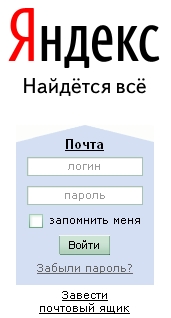 Задание 1 .Регистрация на бесплатном почтовом сервере. Зарегистрироваться на одном из бесплатных серверов www.yandex.ru, www.mail.ru, www.nm.ru, www.rambler.ru, www.ok.ru, www.pochta.ru и т.п. Запустите интернет-браузер Internet Explorer или Opera с помощью значка на Рабочем столе.В адресной строке браузера введите адрес сайта (например, www.yandex.ru).Выберите ссылку Почта - Зарегистрироваться или Завести почтовый ящик. Заполните форму регистрации.Примечание. Помните, что при введении Вашего имени и Фамилии будут предложены автоматически свободные логины, понравившийся вы можете выбрать или придумать собственный, который будет проверен почтовым сервером, занят ли он другим пользователем. поля Логин, Пароль и Подтверждение пароля должны заполняться латинскими буквами, причем пароль должен содержать не менее 4-х символов; обязательные поля для заполнения отмечены звездочками. Подтвердите данные, нажав кнопку Зарегистрировать.После успешной регистрации появляется ваш личный адрес.Подтвердите согласие, нажав кнопку Сохранить. Задание 2. Знакомство с основными возможностями и элементами интерфейса Web–mail.Откройте свой новый почтовый ящик на бесплатном почтовом сервере и изучите основные элементы интерфейса. 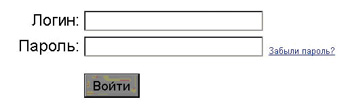 Примерно так выглядит интерфейс вашего почтового ящика: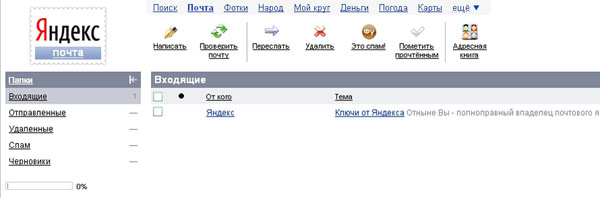 Примечание:Папка Входящие содержит всю поступившую к вам корреспонденцию (на ваш почтовый ящик). Папка Отправленные содержит всю отправленную вами другим адресатам в Internet корреспонденцию. В папку Рассылки складываются письма, которые были одновременно разосланы большому числу пользователей. Папка Удаленные хранит удаленные письма из любой другой папки. Папка Черновики хранит не отправленные письма.Задание 3. Работа с почтовыми сообщениями. Создайте сообщение с темой «ФИО»: щелкните по кнопке написать; заполните заголовки сообщения: Кому, Копия, Тема следующим образом: в заголовке Кому укажите адрес преподавателя kashaev_1971@mail.ru , Копия – адрес соседа справа. В качестве Темы укажите «ФИО»; впишите свои фамилию, имя, отчество, номер группы в текст сообщения. Отправьте сообщение с помощью кнопки Отправить.Перейдите в папку Входящие. Вам должно прийти сообщение от соседа слева. Для того, чтобы прочитать полученное сообщение, необходимо нажать на ссылку в поле От кого.В появившемся окне нажмите на кнопку Ответить. Напишите ответ на это письмо и нажмите на кнопку Отправить.Создайте новое сообщение и вложите в него текстовый файл: На рабочем столе правой кнопкой мыши создайте документMicrosoft Word, назовите «Приглашение», наберите текст приглашения на день рожденья, закройте файл, сохраните; вернитесь в свой электронный ящик; щелкните по кнопке Написать. заполните заголовки сообщения: Кому, Копия, Тема следующим образом: в заголовке Кому укажите адрес соседа справа. В качестве Темы укажите «Приглашение»; нажмите на кнопку Обзор, укажите местонахождение файла (Рабочий стол); напишите текст сообщения. 6. Отправьте сообщение, нажав на соответствующую кнопку.7. Создайте новое сообщение и вложите в него графический файл:заполните заголовки сообщения: Кому, Копия, Тема следующим образом: в заголовке Кому укажите адрес соседа справа. В качестве Темы укажите «Картинка»; нажмите на кнопку Обзор, укажите местонахождение файла (свою папку Общие документы/181/…); напишите текст сообщения. 8. Отправьте сообщение, нажав на соответствующую кнопку.Перейдите в папку Входящие. В списке сообщений найдите электронное письмо с темой «Приглашение», отправленное соседом слева. Значок в виде скрепки свидетельствует о наличии в полученном письме вложения. Сохраните вложенный файл в свою папку Общие документы/181/…  откройте полученное сообщение; щелкните по значку вложенного файла левой кнопкой мыши; в появившимся окне нажмите на кнопку Сохранить; укажите путь сохранения Сообщение с темой «Приглашение» перешлите преподавателю:откройте нужное письмо и нажмите на кнопку Переслать; заполните поле Кому, впишите электронный адрес преподавателя  kashaev_1971@mail.ru и отправьте сообщение. Задание 4. Заполнение адресной книги.Занесите в Адресную книгу новых абонентов. 1. Пополните Адресную книгу, воспользовавшись пунктом меню Сервис - Адресная книга или соответствующей кнопкой на панели инструментов.2. Внесите в Адресную книгу преподавателя, соседа справа и слева. Для этого выполните команду Файл  - Создать контакт (или щелкните левой кнопкой мыши на кнопке Создать и выберите пункт меню Создать контакт). Внимательно изучите вкладки, представленные в данном диалоговом окне. Обратите внимание на то, что в нем имеются средства для ввода как личной, так и служебной информации (для практической деятельности, как правило, достаточно заполнить лишь несколько полей на вкладке Имя).3. Начните заполнение полей вкладки Имя с поля Имя в книге. Введите сюда такую запись, которую хотели бы видеть в списке контактов, например Сорокин И.И.;4. Заполните поля Фамилия (Сорокин), Имя (Иван) и Отчество (Иванович);5. В поле Адреса электронной почты введите его электронный адрес.6. Занесите введенные данные в Адресную книгу, нажав на кнопку Добавить.Примечание. Если необходимо изменить внесенные данные, следует щелкнуть на записи правой кнопкой мыши, в контекстном меню выбрать пункт Свойства и перейти на вкладку Имя.После выполнения задания  необходимо:Сделать копию изображения текущего состояния экрана нажав при этом клавиши Alt+PrintScreen.Установить курсор в то место, куда будет вставлено изображение;Используя контекстное меню команда Вставить, или комбинацию клавишCtrl+V вставить изображение на котором будет отражаться ход решения задания.Цель   работы: выработать   практические   навыки   работы   с   форумами, регистрации, настройки и работы в системахОборудование, приборы, аппаратура, материалы: персональный компьютер с выходом в Интернет, инсталляторы программ Skype, ICQ, интернет-браузер.Краткие теоретические сведения.Форум - это тематическое общение. В отличие от чата, на форуме обсуждают какую-то определенную тему. Можно сказать, что форум - это клуб по интересам. То есть форум - это такое место в Интернете, где собираются люди, которых объединяет одно увлечение или идея, и общаются на интересующую их тему. Они помогают друг другу советами и подсказками, обмениваются жизненным опытом, поддерживают друг друга.Для того чтобы найти форум на интересующую тему, можно воспользоватьсяпоисковой системой. Например, открыть сайт yandex.ru и напечатать встроке поиска «форум интересующая тема». Например, «форум кошки».Для общения в системе мгновенных сообщений ICQ каждому пользователюнеобходимо иметь специальный идентификационный номер, называемый ICQUIN.ICQ - служба передачи мгновенных сообщений в Интернете. Регистрация в системе ICQПерейдите на страницу http://www.icq.com/join/ruПерейдя на страницу регистрации ICQ, вы увидите стандартные поля, которые вы должны будете заполнить и после нажать кнопку Регистрация. Для успешной регистрации заполнять придётся все поля. Рекомендуем обращать внимание на всплывающие подсказки справа - они достаточно полезны при возникновении трудностей.имя, Фамилия - до 20 символов в каждое поле;адрес электронной почты может быть использован для входа в систему или восстановления забытого пароля;Пароль - у большинства при регистрации возникают проблемы с его выбором. Происходит это из-за того, что сервис ICQ установил некие рамки для вводимого пароля - он не может быть короче 6 и длиннее 8 символов включительно. Он может состоять из заглавных и строчных латинских букв и цифр;Дата рождения - эта информация необходима для большей безопасности вашего ICQ UIN, она будет доступна только вашим друзьям (изменить это правило можно в настройках приватности ICQ);Пол;Защита от роботов - 5-6 цифр, обычно раза с 2-3 получаетсяраспознать их. о  Заполнив все поля, нажмите кнопку Регистрация.Если все поля были заполнены верно, вы увидите страницу, на которой написано, что для завершения процесса регистрации номера аськи нужно нажать на ссылку в письме и чуть ниже кнопку для перехода в свой почтовый ящик - жмите её.В своей почте во Входящих должно появиться новое письмо от ICQ Support, откройте его и нажмите ссылку в этом письме. Обычно оно приходит в течение 10 минут. Если письмо так и нет во Входящих, поищите его во вкладке Спам.Итак, вы перешли по ссылке, подтвердив тем самым регистрацию и теперь видите страницу, на которой вас информируют о том, что вы успешно зарегистрировались в ICQ.Для того, чтобы узнать какой номер UIN вами зарегистрирован, нужно нажать Скачать в верхнем меню сайта и на открывшейся странице в правом верхнем углу вы увидите свою фамилию и имя. Кликнув по этой надписи и вы увидите какой ICQ номер вы только что зарегистрировали.После успешной регистрации, чтобы пользоваться новым ICQ номером, вам необходимо скачать бесплатную версию ICQ.Skype - программное обеспечение с закрытым кодом, обеспечивающее шифрованную голосовую связь и видеосвязь через Интернет между компьютерами а также платные услуги для звонков на мобильные и стационарные телефоны.Программа также позволяет совершать конференц-звонки (до 25 голосовых абонентов, включая инициатора), видеозвонки (в том числе видеоконференции до 10 абонентов), а также обеспечивает передачу текстовых сообщений (чат) и передачу файлов. Есть возможность вместо изображения с веб-камеры передавать изображение с экрана монитора Регистрация в скайп:Для начала вам необходимо скачать программу Скайп. После того как программа загрузилась, нажмите на файл установки «SkypeSetup».Далее после распаковки должно открыться окно, в котором надо выбрать русский язык и нажать на кнопку «Я согласен - установить».Дожидаемся конца установки.В открывшимся окне, предварительно проверив соединение с интернетом, нажмите на надпись «У вас нет логина?».Далее появится окно, в котором и произойдет регистрация Скайп. Вам необходимо заполнить все поля (Имя, пароль, электронная почта, а также надо будет придумать уникальный логин) и нажать на кнопку «Я согласен (-на). Создать учетную запись».6.        В появившимся окне вводим свой логин и пароль, который указали при
регистрации.Настройка Скайпа - основные настройки Скайпа включают в себя настройку аудио параметров (микрофон и наушники) и видео (веб-камера). Обычно пользователям самостоятельно не приходиться в ручную настраивать Скайп, все необходимые настройки происходят автоматически. Но, не стандартный, старый и слабый микрофон или наушники могут потребовать вашего вмешательства. Для начала попробуйте тестовый звонок, он совершенно бесплатен. Вам предложить прослушать сообщение что бы оценить качества звука через наушники или колонки, после этого Вам предложат оставить свое голосовое сообщение, которое Вы же потом и прослушаете. Это позволяет оценить качество работы вашего микрофона и качество передачи звука через интернет. Если есть проблемы с качеством звука или качеством интернет соединения, то обычно Скайп сам вам об этом сообщит после тестового звонка и предложит пути решения проблемы.Если все ж вас не устроило качество, то имеет смысл попытаться отключить автоматическую настройку микрофона и в ручную установить уровень звука Настройка камеры в СкайпеЕсли камера уже работала до Скайпа, то проблем обычно не возникает, Скайп сам корректно найдет и настроит веб-камеру. Если веб-камера подключается в первые, то следует подключить камеру, а после установить драйвера с диска который шел с камерой.4. Задание.  Выполнить задания, ответить на вопросы, сформулировать вывод и переслать на электронную почту.Задание 1. Найти с помощью одной из поисковых систем Интернета форумы по следующим темам:КомпьютерыИнформатикаИнформационные технологии на транспорте•        Информационные технологии железнодорожников и т.п. Зарегистрироваться    на    форуме.    Предложить    на    форуме    обсуждение интересующего вас вопроса по теме форума. Сохранить скрин окна форума в текстовом документе.Задание 2. Зарегистрироваться в системе ICQ, настроить систему, найти в системе троих одногруппников, передать им текстовые сообщения.Задание 3. Зарегистрироваться в системе Scype, настроить систему, найти в системе трех одногруппников. Добавить их свои Контакты. Осуществить видео звонок одному из них. Выполнить видео-сессию с тремя одногруппниками одновременно.5.        Содержание отчетаОтчет должен содержать:Название работы.Цель работы.Описание порядка регистрации на форумах, в ISQ, в scype.Вывод по работе.6.        Контрольные вопросыКакие формы общения в реальном времени существуют в Интернете?Порядок регистрации в ICQ.Как добавить пользователя в ICQ?Как установить статус в ICQ?Порядок регистрации в Scype.Как осуществить настройку web-камеры в Scype?Как добавить пользователя в Scype?